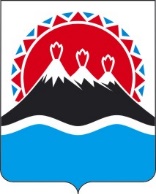 П О С Т А Н О В Л Е Н И ЕГУБЕРНАТОРА КАМЧАТСКОГО КРАЯ[Дата регистрации] № [Номер документа]г. Петропавловск-КамчатскийПОСТАНОВЛЯЮ:1. Внести в приложение к постановлению Губернатора Камчатского края от 28.06.2021 № 90 «Об утверждении Положения о региональном штабе по недопущению распространения новой коронавирусной инфекции (COVID-19) на территории Камчатского края» следующие изменения:1) часть 2.4 признать утратившей силу;2) порядок рассмотрения предложений о согласовании проведения развлекательных, зрелищных, культурных, выставочных, просветительских, рекламных, публичных и иных мероприятий с очным присутствием граждан в период действия режима повышенной готовности на территории Камчатского края признать утратившим силу.          2. Настоящее постановление вступает в силу после дня его официального опубликования.О внесении изменений в приложение к постановлению Губернатора Камчатского края от 28.06.2021 № 90 «Об утверждении Положения о региональном штабе по недопущению распространения новой коронавирусной инфекции (COVID-19) на территории Камчатского края» горизонтальный штамп подписи 1]В.В. Солодов